Предлагаем сотрудничество по реализации удобрений и препаратов
садоводам и огородникам Вашего региона/города!Компания ООО «АГРОТЕХ ГУМАТ» является разработчиком и производителем органоминеральных удобрений на основе гуминовых кислот, таких всероссийских брендов как Гумат +7®, Бульба®, Гумат 80®, Гумэл Люкс® и других (более 40 наименований).Наша продукция знакома Вам и рядовому потребителю в расфасовке наших партнеров: ЗАО Фирма "Август", ООО "Зелёная Аптека Садовода", ООО "МосАгро".Качество нашей продукции подтверждены рядом научных исследований и 20-ти летним опытом их практического применения в сельском хозяйстве и в личных приусадебных хозяйствах России, ближнего и дальнего Зарубежья (экспорт в страны Южной Америки, Юго-Восточной Азии, Австралии и Новой Зеландии)Технологии производства препаратов и сами товарные марки защищены патентами. На всю продукцию имеется разрешительная документация в соответствии с Федеральным Законом от 19.07.1997 г № 109-ФЗ “О безопасном обращении с пестицидами и агрохимикатамиФорма работы.Вы можете работать с нами в качестве покупателя - по действующему прайсу со скидками от стоимости закупаемой продукции, либо в качестве официального дилера.В качестве нашего дилера:Данный режим работы предполагает взаимные обязательства и выгоды:С нашей стороны:Предоставление Дилеру постоянной дилерской скидки 20% на основную Продукцию и 15% на гуматизированные минеральные удобрения.Гарантия отгрузки Продукции в срок до 5 дней.Консультирование по вопросам применения препаратов, предоставление отчётов о результатах использования и т.п.Рекламный раздаточный материал.Обязательства дилера:Первая закупка не менее 50 тысяч рублей, объём годовой закупки - не менее 300 тыс.руб.Совместное продвижение Продукции у себя в регионе. В качестве покупателя:По действующему прайс-листу со следующей системе скидок:С уважением, Владимир                                                                                            тел.: 88007073612 (*207)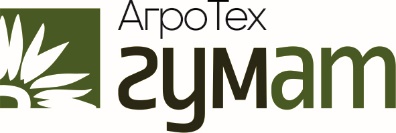 Общество с ограниченной ответственностью «Аграрные технологии» ООО «АГРОТЕХ ГУМАТ»Объём заказа Товара на сумму:Скидка к цене10 до 20 тыс.руб.2%от 20 до 40 тыс.руб.3%от 40 до 60 тыс.руб.5%от 60 до 80 тыс.руб.7%от 80 до 100 тыс.руб.8%от 100 10%